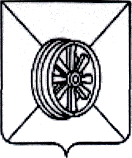 ПОСТАНОВЛЕНИЕ  АДМИНИСТРАЦИИ ГРЯЗИНСКОГО МУНИЦИПАЛЬНОГО РАЙОНАЛИПЕЦКОЙ ОБЛАСТИ11.11.2022 г.					г. Грязи				№ 1327 №Об утверждении перечня получателей субсидии из бюджета Грязинского муниципального района юридическим лицам, осуществляющим основную деятельность по холодному водоснабжению и (или) водоотведению на территории Грязинского муниципального района в части сохранения и развития имеющегося потенциала мощности централизованных систем в 2022 г.	В соответствии с решением Совета депутатов Грязинского муниципального района от 24.12.2021 г. №73 «О бюджете Грязинского муниципального района на 2022 год и на плановый период 2023 и 2024 годов», Постановлением администрации Грязинского муниципального района от 23.09.2022 г. №1117 «Об утверждении порядка предоставления субсидий из бюджета Грязинского муниципального района юридическим лицам, осуществляющим основную деятельность по холодному водоснабжению и (или) водоотведению на территории Грязинского муниципального района Липецкой области в части сохранения и развития имеющегося потенциала мощности централизованных систем», Протоколом №1 рассмотрения заявок и отбора претендентов на получение субсидий в соответствии с муниципальной программой «Обеспечение населения Грящинского муниципального района качественным жильём, социальной инфраструктурой и услугами жилищно-коммунального хозяйства на 2014-2026 годы», администрация Грязинского муниципального районаПОСТАНОВЛЯЕТ:	1. Утвердить результаты отбора получателей субсидии из бюджета Грязинского муниципального района юридическим лицам, осуществляющим основную деятельность по холодному водоснабжению и (или) водоотведению на территории Грязинского муниципального района в части сохранения и развития имеющегося потенциала мощности централизованных систем в 2022 году согласно таблице 1:Таблица 1.	2.  Утвердить перечень получателей субсидии из бюджета Грязинского муниципального района юридическим лицам, осуществляющим основную деятельность по холодному водоснабжению и (или) водоотведению на территории Грязинского муниципального района в части сохранения и развития имеющегося потенциала мощности централизованных систем в 2022 году, с которыми заключается соглашение о предоставлении субсидии, согласно таблице 2:Таблица 2.	3. Контроль за исполнением постановления возложить на первого заместителя главы администрации Грязинского муниципального района В.В. Попова.Глава администрацииГрязинского муниципального района					В.Т.РОЩУПКИНЧалых А.Ю.8(47461)2-22-651.Дата, время и место проведения рассмотрения заявок28 октября 2022 года15 часов 00 минут399058, Липецкая область, Грязинский район, Красная Площадь, 382.Информация об участниках отбора, заявки которых были рассмотреныООО «Водоканал»№ п/пНаименование получателя субсидииРазмер субсидии1.ООО «Водоканал»10 000 000,00 рублей